Gallup High School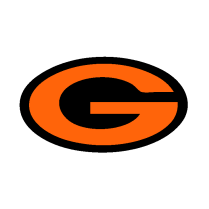 Bengal Pride										1055 Rico Street										Gallup, NM  87301										James Malcom, Athletic DirectorPhone:  505-721-2558FAX: 505-721-2556Email:  jmalcom@gmcs.k12.nm.usThe purpose of this form is to: 1. Avoid scheduling conflicts. 2.  To make sure insurance is in effect. 3.  To schedule custodians and 4.  To record activities on the master school calendar. Complete one form only, a copy will be made after a determination has been made, all signatures have been secured. Retain your copy in your files._______________________________________________________________ requests permission to conduct	              (Staff Member, Club Sponsor or Organization)______________________________ in the ________________________________________ on ___________ 20______                       (Activity)				    (Space:  Gym, Commons, Auditorium, etc.)		          (Dates)From _________ to __________ for the purpose of:	(Time)		(Time)________________________________________________________________________________________________________________________________________________________________________________________________________________________________________________				________________________________	(Sponsor)									(Date)NEEDS:  (Podium, PA system, table, chairs, etc.)________________________________________________________________________________________________________________________ ________________________________________________________________________________________________________________________ ________________________________________________________________________________________________________________________ ________________________________________________________________________________________________________________________Date Received:  __________________Activities:  (    ) Approved	(    ) Denied				Administration:  (    ) Approved	(    ) DeniedDate:  _____________	_____________________________		Date:  ______________	________________________________			         (Athletic/Activities Director)					                    (Administrator)Comments:  ______________________________________________________________________________________________________________ ________________________________________________________________________________________________________________________ ________________________________________________________________________________________________________________________Check one or both:Building Use Request _____                            Activity  _____Submit Building Use Request /Activity forms to the Athletic Director.